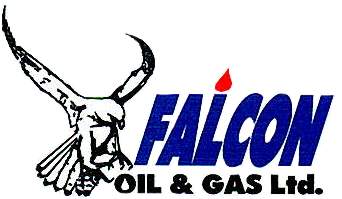 Руководителю Департамента экологии по Актюбинской областиг-ну Иманкулову Ж.И.Согласно приказа Министра энергетики РК от 17 июня 2016 года №252, настоящим «ТОО «Фэлкон Ойл энд Гэс ЛТД» (далее Компания) направляет следующие отчеты за 1 квартал 2017 года в разрезе месторождений Таскудук и Шоба:Отчет о выполнении плана мероприятий по ООС на месторождении Шоба.Отчет о выполнении плана мероприятий по ООС на месторождении Таскудук.Отчет по фактическим и разрешенным эмиссиям в ОС на месторождении  Таскудук Отчет по фактическим и разрешенным эмиссиям в ОС на месторождении Шоба.Генеральный Директор 				Шторм Н.Исп.: Шамбулова Г.Тел.+7 (727) 313-76-41Отчет о выполнении плана мероприятий по ООС за 1 квартал 2017 года на месторождении ШобаНомер разрешения KZ10VCZ00122528, Дата выдачи 27.12.2016Отчет о выполнении плана мероприятий по ООС за 1 квартал 2017 года на месторождении ТаскудукНомер разрешения KZ53VCZ00122530, Дата выдачи 27.12.2016	Отчет по фактическим и разрешенным эмиссиям в ОС на месторождении  Таскудук за 1 квартал 2017 года 	Отчет по фактическим и разрешенным эмиссиям в ОС на месторождении Шоба за 1 квартал 2017 года№Наименование мероприятияОбъем запланированных работЗапланировано на 2017 г
финансировано природоохранных мероприятий на сумму (тыс тенге)Фактически освоено по состоянию на отчетный период (тыс тенге)% освоенных средств% выполненных работЭкологический эффект мероприятияпримечание (причины невыполнения)№Наименование мероприятияОбъем запланированных работЗапланировано на 2017 г
финансировано природоохранных мероприятий на сумму (тыс тенге)Фактически освоено по состоянию на отчетный период (тыс тенге)% освоенных средств% выполненных работЭкологический эффект мероприятияпримечание (причины невыполнения)1234567891. Охрана Воздушного бассейна1. Охрана Воздушного бассейна1. Охрана Воздушного бассейна1. Охрана Воздушного бассейна1. Охрана Воздушного бассейна1. Охрана Воздушного бассейна1. Охрана Воздушного бассейна1. Охрана Воздушного бассейна1. Охрана Воздушного бассейна1.1Пылеподавление подъездных путей (аренда техники и водовоза)Промысловые подъездные пути к месторождению 15.75 км196.500.000.000.00выполнение предполагается при образовании пыли на дорогах1.2Строительство и ремонт автодорог (аренда техники)Промысловые подъездные пути к месторождению 2.5 км1,017.00984.0096.7650.001.3наладка системы подачи попутного газа на технологические нуждыместорождение Шоба25.000.000.000.00выполнение предполагается в 3 кварталеИТОГО1,238.50984.002. Охрана и рациональное использование водных ресурсов2. Охрана и рациональное использование водных ресурсов2. Охрана и рациональное использование водных ресурсов2. Охрана и рациональное использование водных ресурсов2. Охрана и рациональное использование водных ресурсов2. Охрана и рациональное использование водных ресурсовнет необходимостинет необходимостинет необходимости3. Охрана от воздействия на прибрежные и водные экосистемы3. Охрана от воздействия на прибрежные и водные экосистемы3. Охрана от воздействия на прибрежные и водные экосистемы3. Охрана от воздействия на прибрежные и водные экосистемы3. Охрана от воздействия на прибрежные и водные экосистемы3. Охрана от воздействия на прибрежные и водные экосистемынет необходимостинет необходимостинет необходимости4. Охрана земельных ресурсов4. Охрана земельных ресурсов4. Охрана земельных ресурсов4. Охрана земельных ресурсов4. Охрана земельных ресурсов4. Охрана земельных ресурсов4. Охрана земельных ресурсов4. Охрана земельных ресурсов4. Охрана земельных ресурсов4.1Проведение работ по рекультивации нарушенных земельна объекттах после строительства и эксплуатации750.000.000.000.00выполнение предполагается во втором полугодииИТОГО750.000.005. Охрана и рациональное использование недр5. Охрана и рациональное использование недр5. Охрана и рациональное использование недр5. Охрана и рациональное использование недр5. Охрана и рациональное использование недр5. Охрана и рациональное использование недр5. Охрана и рациональное использование недр5. Охрана и рациональное использование недр5. Охрана и рациональное использование недр5.1Выполнение Программы геодинамического мониторингаместорождение Шоба 1,250.000.000.000.00выполнение предполагается в 4 квартале5.2Проверка состояния ликвидированных скважин на объектах Компанииместорождение Шоба25.00315.771,263.06ИТОГО1,275.00315.776. Охрана флоры и фауны6. Охрана флоры и фауны6. Охрана флоры и фауны6. Охрана флоры и фауны6. Охрана флоры и фауны6. Охрана флоры и фауны6. Охрана флоры и фауны6. Охрана флоры и фауны6. Охрана флоры и фауны6.1Обустройство Санитарно-защитной зоны1000 м225.000.000.000.00выполнение предполагается в теплое время годаИТОГО25.000.007. Обращение с отходами производства и потребления7. Обращение с отходами производства и потребления7. Обращение с отходами производства и потребления7. Обращение с отходами производства и потребления7. Обращение с отходами производства и потребления7. Обращение с отходами производства и потребления7. Обращение с отходами производства и потребления7. Обращение с отходами производства и потребления7. Обращение с отходами производства и потребления7.1Обустройство мест, площадок временного хранения отходовместорождение Шоба50.000.000.000.00выполнение предполагается в теплое время годаИТОГО50.000.008. Радиационная, биологическая и химическая безопасность8. Радиационная, биологическая и химическая безопасность8. Радиационная, биологическая и химическая безопасность8. Радиационная, биологическая и химическая безопасность8. Радиационная, биологическая и химическая безопасность8. Радиационная, биологическая и химическая безопасностьнет необходимостинет необходимостинет необходимости9. Внедрение систем управления и наилучших безопасных технологий 9. Внедрение систем управления и наилучших безопасных технологий 9. Внедрение систем управления и наилучших безопасных технологий 9. Внедрение систем управления и наилучших безопасных технологий 9. Внедрение систем управления и наилучших безопасных технологий 9. Внедрение систем управления и наилучших безопасных технологий нет необходимостинет необходимостинет необходимости10. Научно-исследовательские, изыскательские и другие разработки 10. Научно-исследовательские, изыскательские и другие разработки 10. Научно-исследовательские, изыскательские и другие разработки 10. Научно-исследовательские, изыскательские и другие разработки 10. Научно-исследовательские, изыскательские и другие разработки 10. Научно-исследовательские, изыскательские и другие разработки 10. Научно-исследовательские, изыскательские и другие разработки 10. Научно-исследовательские, изыскательские и другие разработки 10. Научно-исследовательские, изыскательские и другие разработки 10.1Проведение производственного экологического контроляместорождение Шоба 1456.00512.8035.2233.3010.2Разработка проекта ПДВ для  месторождения Шоба ТОО "Фэлкон Ойл Энд Гэс ЛТД" на 2017 годдля месторождения Шоба "Фэлкон Ойл энд Гэс"50004500.0090.00100.00найден более дешевый поставщик услуг10.3Разработка программы производственного экологического контроля на 2017 годдля месторождения Шоба "Фэлкон Ойл энд Гэс"18001324.0073.56100.00найден более дешевый поставщик услуг10.4Инвентаризация парниковых газов на производственных объектахдля месторождения Шоба "Фэлкон Ойл энд Гэс"15002000.00133.33100.0010.5Разработка Программы развития переработки попутного нефтяного газа на период коммерческой эксплуатации месторождения Шобадля месторождения Шоба  2,500.000.000.000.00выполнение предполагается в 4 кварталеИТОГО12,256.008,336.8011. Экологическое просвещение и пропаганда11. Экологическое просвещение и пропаганда11. Экологическое просвещение и пропаганда11. Экологическое просвещение и пропаганда11. Экологическое просвещение и пропаганда11. Экологическое просвещение и пропаганда11. Экологическое просвещение и пропаганда11. Экологическое просвещение и пропаганда11. Экологическое просвещение и пропаганда11.1подписка на экологические издания3 издания15.006.0040.00100.00найден более дешевый поставщик услуг11.2повышение квалификации инженеров по ООС3 человека150.000.000.00выполнение предполагается позже 11.3участие в природоохранных мероприятиях, проводимых местным исполнительным органом и НПО375.000.000.00выполнение предполагается позже ИТОГО540.006.00№Наименование мероприятияОбъем запланированных работЗапланировано на 2017 г
финансировано природоохранных мероприятий на сумму (тыс тенге)Фактически освоено по состоянию на отчетный период (тыс тенге)% освоенных средств% выполненных работЭкологический эффект мероприятияпримечание (причины невыполнения)№Наименование мероприятияОбъем запланированных работЗапланировано на 2017 г
финансировано природоохранных мероприятий на сумму (тыс тенге)Фактически освоено по состоянию на отчетный период (тыс тенге)% освоенных средств% выполненных работЭкологический эффект мероприятияпримечание (причины невыполнения)1234567891. Охрана Воздушного бассейна1. Охрана Воздушного бассейна1. Охрана Воздушного бассейна1. Охрана Воздушного бассейна1. Охрана Воздушного бассейна1. Охрана Воздушного бассейна1. Охрана Воздушного бассейна1. Охрана Воздушного бассейна1. Охрана Воздушного бассейна1.1Пылеподавление подъездных путей (аренда техники и водовоза)Промысловые подъездные пути к месторождению 15.75 км196.500.000.000.00выполнение предполагается при образовании пыли на дорогах1.2Строительство и ремонт автодорог (аренда техники)Промысловые подъездные пути к месторождению 2.5 км1,017.0070.006.8830.001.3наладка системы подачи попутного газа на технологические нуждыместорождение Таскудук25.000.000.000.00выполнение предполагается в 3 кварталеИТОГО1,238.502. Охрана и рациональное использование водных ресурсов2. Охрана и рациональное использование водных ресурсов2. Охрана и рациональное использование водных ресурсов2. Охрана и рациональное использование водных ресурсов2. Охрана и рациональное использование водных ресурсов2. Охрана и рациональное использование водных ресурсовнет необходимостинет необходимостинет необходимости3. Охрана от воздействия на прибрежные и водные экосистемы3. Охрана от воздействия на прибрежные и водные экосистемы3. Охрана от воздействия на прибрежные и водные экосистемы3. Охрана от воздействия на прибрежные и водные экосистемы3. Охрана от воздействия на прибрежные и водные экосистемы3. Охрана от воздействия на прибрежные и водные экосистемынет необходимостинет необходимостинет необходимости4. Охрана земельных ресурсов4. Охрана земельных ресурсов4. Охрана земельных ресурсов4. Охрана земельных ресурсов4. Охрана земельных ресурсов4. Охрана земельных ресурсов4. Охрана земельных ресурсов4. Охрана земельных ресурсов4. Охрана земельных ресурсов4.1Проведение работ по рекультивации нарушенных земельна объекттах после строительства и эксплуатации750.000.000.000.00выполнение предполагается во втором полугодииИТОГО750.005. Охрана и рациональное использование недр5. Охрана и рациональное использование недр5. Охрана и рациональное использование недр5. Охрана и рациональное использование недр5. Охрана и рациональное использование недр5. Охрана и рациональное использование недр5. Охрана и рациональное использование недр5. Охрана и рациональное использование недр5. Охрана и рациональное использование недр5.1Выполнение Программы геодинамического мониторингаместорождение Таскудук 1,250.000.000.000.00выполнение предполагается в 4 квартале5.2Проверка состояния ликвидированных скважин на объектах Компанииместорождение Таскудук25.0057.15228.610.00ИТОГО1,275.006. Охрана флоры и фауны6. Охрана флоры и фауны6. Охрана флоры и фауны6. Охрана флоры и фауны6. Охрана флоры и фауны6. Охрана флоры и фауны6. Охрана флоры и фауны6. Охрана флоры и фауны6. Охрана флоры и фауны6.1Обустройство Санитарно-защитной зоны500 м225.000.000.000.00выполнение предполагается в теплое время годаИТОГО25.007. Обращение с отходами производства и потребления7. Обращение с отходами производства и потребления7. Обращение с отходами производства и потребления7. Обращение с отходами производства и потребления7. Обращение с отходами производства и потребления7. Обращение с отходами производства и потребления7. Обращение с отходами производства и потребления7. Обращение с отходами производства и потребления7. Обращение с отходами производства и потребления7.1Обустройство мест, площадок временного хранения отходовместорождение Таскудук50.000.000.000.00выполнение предполагается в теплое время годаИТОГО50.008. Радиационная, биологическая и химическая безопасность8. Радиационная, биологическая и химическая безопасность8. Радиационная, биологическая и химическая безопасность8. Радиационная, биологическая и химическая безопасность8. Радиационная, биологическая и химическая безопасность8. Радиационная, биологическая и химическая безопасностьнет необходимостинет необходимостинет необходимости9. Внедрение систем управления и наилучших безопасных технологий 9. Внедрение систем управления и наилучших безопасных технологий 9. Внедрение систем управления и наилучших безопасных технологий 9. Внедрение систем управления и наилучших безопасных технологий 9. Внедрение систем управления и наилучших безопасных технологий 9. Внедрение систем управления и наилучших безопасных технологий нет необходимостинет необходимостинет необходимости10. Научно-исследовательские, изыскательские и другие разработки 10. Научно-исследовательские, изыскательские и другие разработки 10. Научно-исследовательские, изыскательские и другие разработки 10. Научно-исследовательские, изыскательские и другие разработки 10. Научно-исследовательские, изыскательские и другие разработки 10. Научно-исследовательские, изыскательские и другие разработки 10. Научно-исследовательские, изыскательские и другие разработки 10. Научно-исследовательские, изыскательские и другие разработки 10. Научно-исследовательские, изыскательские и другие разработки 10.1Проведение производственного экологического контроляместорождение Таскудук 1456.00199.42013.7033.00найден более дешевый поставщик услуг10.2Разработка проекта ПДВ для  месторождения Таскудук ТОО "Фэлкон Ойл Энд Гэс ЛТД" на 2017-2019 ггдля месторождения Таскудук "Фэлкон Ойл энд Гэс"34002000.0058.82100.00найден более дешевый поставщик услуг10.3Разработка программы производственного экологического контроля на 2017-2019 ггдля месторождения Таскудук "Фэлкон Ойл энд Гэс"180048026.67100.0010.4Инвентаризация парниковых газов на производственных объектахдля месторождения Таскудук "Фэлкон Ойл энд Гэс"1500226.915.13100.00найден более дешевый поставщик услуг10.5Разработка Программы развития переработки попутного нефтяного газа на период коммерческой эксплуатации месторождения Шоба контрактной территории Жаркамыс Западный -1для месторождения Таскудук  2,500.003500140.00100.00ИТОГО10,656.0011. Экологическое просвещение и пропаганда11. Экологическое просвещение и пропаганда11. Экологическое просвещение и пропаганда11. Экологическое просвещение и пропаганда11. Экологическое просвещение и пропаганда11. Экологическое просвещение и пропаганда11. Экологическое просвещение и пропаганда11. Экологическое просвещение и пропаганда11. Экологическое просвещение и пропаганда11.1подписка на экологические издания3 издания15.006.0040.00100.00найден более дешевый поставщик услуг11.2повышение квалификации инженеров по ООС3 человека150.000.000.00выполнение предполагается позже 11.3участие в природоохранных мероприятиях, проводимых местным исполнительным органом и НПО375.000.000.00выполнение предполагается позже ИТОГО540.00№наименование природопользователяместонахождение производственного объектаномер разрешения на эмиссии в ОС, 
сроки действиялимит за 2017фактические эмиссии за отчетный период (1 квартал) 2017фактические эмиссии за аналогичный период  2016причины увеличения/
уменьшения эмиссии12345678ТОО Фэлкон Ойл энд Гэс ЛТДМесторождение Таскудук,Актюбинская область, Байганинский район№ разрешенияKZ53VCZ00122530ТОО Фэлкон Ойл энд Гэс ЛТДМесторождение Таскудук,Актюбинская область, Байганинский районвыбросы, тонн/год в т.ч на факелах40.865135.527090.93397509производственная деятельность Компании была приостановлена с 15 марта 2015 г. до 18 сентября 2016 г в связи с отсутствием правовой базы для осуществления работ (истёк период пробной эксплуатации, длительное ожидание согласования и заключения Контрактов на добычу Уполномоченным органом).ТОО Фэлкон Ойл энд Гэс ЛТДМесторождение Таскудук,Актюбинская область, Байганинский районсбросы, тонн/год0.000.000.00производственная деятельность Компании была приостановлена с 15 марта 2015 г. до 18 сентября 2016 г в связи с отсутствием правовой базы для осуществления работ (истёк период пробной эксплуатации, длительное ожидание согласования и заключения Контрактов на добычу Уполномоченным органом).ТОО Фэлкон Ойл энд Гэс ЛТДМесторождение Таскудук,Актюбинская область, Байганинский районразмещение отходов, тонн/год0.000.000.00производственная деятельность Компании была приостановлена с 15 марта 2015 г. до 18 сентября 2016 г в связи с отсутствием правовой базы для осуществления работ (истёк период пробной эксплуатации, длительное ожидание согласования и заключения Контрактов на добычу Уполномоченным органом).ТОО Фэлкон Ойл энд Гэс ЛТДМесторождение Таскудук,Актюбинская область, Байганинский районрадиоактивные отходы, ГБк в год0.000.000.00производственная деятельность Компании была приостановлена с 15 марта 2015 г. до 18 сентября 2016 г в связи с отсутствием правовой базы для осуществления работ (истёк период пробной эксплуатации, длительное ожидание согласования и заключения Контрактов на добычу Уполномоченным органом).Наименование:ТОО "Фэлкон Ойл Энд Гэс ЛТД"Адрес:г. Алматы, ул. Шевченко 90, 9 этажг. Алматы, ул. Шевченко 90, 9 этажТелефон:  + 7 727 3137641Эл. Адресinfo@condorpetroleum.cominfo@condorpetroleum.comФИО ИсполнителяШамбулова ГТелефон:  + 7 727 3137641 вн 139РуководительШторм Н ._____________________ПодписьГлавный бухгалтерДжанабаев Е______________________место печатиПодпись№№наименование природопользователянаименование природопользователяместонахождение производственного объектаномер разрешения на эмиссии в ОС, 
сроки действияномер разрешения на эмиссии в ОС, 
сроки действиялимит за 2017лимит за 2017фактические эмиссии за отчетный период (1 квартал) 2017фактические эмиссии за отчетный период (1 квартал) 2017фактические эмиссии за аналогичный период  2016фактические эмиссии за аналогичный период  2016причины увеличения/
уменьшения эмиссиипричины увеличения/
уменьшения эмиссиипричины увеличения/
уменьшения эмиссии1122344556677888ТОО Фэлкон Ойл энд Гэс ЛТДТОО Фэлкон Ойл энд Гэс ЛТДМесторождение ШобаАктюбинская область, Байганинский район№ разрешения№ разрешенияKZ10VCZ00122528KZ10VCZ00122528ТОО Фэлкон Ойл энд Гэс ЛТДТОО Фэлкон Ойл энд Гэс ЛТДМесторождение ШобаАктюбинская область, Байганинский районвыбросы, тонн/год в т.ч на факелахвыбросы, тонн/год в т.ч на факелах217.58400217.5840014.7039514.703953.735900363.73590036производственная деятельность Компании была приостановлена с 15 марта 2015 г. до 18 сентября 2016 г в связи с отсутствием правовой базы для осуществления работ (истёк период пробной эксплуатации, длительное ожидание согласования и заключения Контрактов на добычу Уполномоченным органом).производственная деятельность Компании была приостановлена с 15 марта 2015 г. до 18 сентября 2016 г в связи с отсутствием правовой базы для осуществления работ (истёк период пробной эксплуатации, длительное ожидание согласования и заключения Контрактов на добычу Уполномоченным органом).производственная деятельность Компании была приостановлена с 15 марта 2015 г. до 18 сентября 2016 г в связи с отсутствием правовой базы для осуществления работ (истёк период пробной эксплуатации, длительное ожидание согласования и заключения Контрактов на добычу Уполномоченным органом).ТОО Фэлкон Ойл энд Гэс ЛТДТОО Фэлкон Ойл энд Гэс ЛТДМесторождение ШобаАктюбинская область, Байганинский районсбросы, тонн/годсбросы, тонн/год0.000.000.000.000.000.00производственная деятельность Компании была приостановлена с 15 марта 2015 г. до 18 сентября 2016 г в связи с отсутствием правовой базы для осуществления работ (истёк период пробной эксплуатации, длительное ожидание согласования и заключения Контрактов на добычу Уполномоченным органом).производственная деятельность Компании была приостановлена с 15 марта 2015 г. до 18 сентября 2016 г в связи с отсутствием правовой базы для осуществления работ (истёк период пробной эксплуатации, длительное ожидание согласования и заключения Контрактов на добычу Уполномоченным органом).производственная деятельность Компании была приостановлена с 15 марта 2015 г. до 18 сентября 2016 г в связи с отсутствием правовой базы для осуществления работ (истёк период пробной эксплуатации, длительное ожидание согласования и заключения Контрактов на добычу Уполномоченным органом).ТОО Фэлкон Ойл энд Гэс ЛТДТОО Фэлкон Ойл энд Гэс ЛТДМесторождение ШобаАктюбинская область, Байганинский районразмещение отходов, тонн/годразмещение отходов, тонн/год0.000.000.000.000.000.00производственная деятельность Компании была приостановлена с 15 марта 2015 г. до 18 сентября 2016 г в связи с отсутствием правовой базы для осуществления работ (истёк период пробной эксплуатации, длительное ожидание согласования и заключения Контрактов на добычу Уполномоченным органом).производственная деятельность Компании была приостановлена с 15 марта 2015 г. до 18 сентября 2016 г в связи с отсутствием правовой базы для осуществления работ (истёк период пробной эксплуатации, длительное ожидание согласования и заключения Контрактов на добычу Уполномоченным органом).производственная деятельность Компании была приостановлена с 15 марта 2015 г. до 18 сентября 2016 г в связи с отсутствием правовой базы для осуществления работ (истёк период пробной эксплуатации, длительное ожидание согласования и заключения Контрактов на добычу Уполномоченным органом).ТОО Фэлкон Ойл энд Гэс ЛТДТОО Фэлкон Ойл энд Гэс ЛТДМесторождение ШобаАктюбинская область, Байганинский районрадиоактивные отходы, ГБк в годрадиоактивные отходы, ГБк в год0.000.000.000.000.000.00производственная деятельность Компании была приостановлена с 15 марта 2015 г. до 18 сентября 2016 г в связи с отсутствием правовой базы для осуществления работ (истёк период пробной эксплуатации, длительное ожидание согласования и заключения Контрактов на добычу Уполномоченным органом).производственная деятельность Компании была приостановлена с 15 марта 2015 г. до 18 сентября 2016 г в связи с отсутствием правовой базы для осуществления работ (истёк период пробной эксплуатации, длительное ожидание согласования и заключения Контрактов на добычу Уполномоченным органом).производственная деятельность Компании была приостановлена с 15 марта 2015 г. до 18 сентября 2016 г в связи с отсутствием правовой базы для осуществления работ (истёк период пробной эксплуатации, длительное ожидание согласования и заключения Контрактов на добычу Уполномоченным органом).Наименование:Наименование:ТОО "Фэлкон Ойл Энд Гэс ЛТД"ТОО "Фэлкон Ойл Энд Гэс ЛТД"ТОО "Фэлкон Ойл Энд Гэс ЛТД"Адрес:Адрес:г. Алматы, ул. Шевченко 90, 9 этажг. Алматы, ул. Шевченко 90, 9 этажг. Алматы, ул. Шевченко 90, 9 этажг. Алматы, ул. Шевченко 90, 9 этажТелефон: Телефон:  + 7 727 3137641 + 7 727 3137641Эл. АдресЭл. Адресinfo@condorpetroleum.cominfo@condorpetroleum.cominfo@condorpetroleum.cominfo@condorpetroleum.comФИО ИсполнителяФИО ИсполнителяШамбулова ГШамбулова ГШамбулова ГТелефон: Телефон:  + 7 727 3137641 вн 139 + 7 727 3137641 вн 139РуководительРуководительШторм Н .Шторм Н .Шторм Н .__________________________________________ПодписьПодписьГлавный бухгалтерГлавный бухгалтерДжанабаев ЕДжанабаев ЕДжанабаев Е____________________________________________место печатиместо печатиПодписьПодпись